SJO, PWSZ KrosnoJak przygotować się do egzaminu B2 z języka angielskiego?Przewodnik dla studenta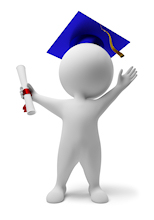 "The only place where success comes before work is in a dictionary."
- Vidal SassoonWstępZnajomość języka angielskiego w dzisiejszych czasach wydaje się być nieodzowna, zarówno w pracy, jak i w życiu codziennym.  Uważa się, że angielski jest „łatwy w nauce”, a jego popularność na całym świecie sprawiła, iż zyskał sobie miano współczesnego „lingua franca”, czyli ogólnie uznawanego języka komunikacji międzynarodowej. Szacuje się iż 1,8 miliarda ludzi na całym świecie posługuje się tym językiem.W biznesie, w polityce, w medycynie i w wielu innych dziedzinach angielski jest narzędziem, bez którego nie byłoby porozumienia i postępu. Biegłość posługiwania się językiem angielskim można zatem zaliczyć do kluczowych komponentów sukcesu i ekonomicznego dobrobytu danego narodu.W 2011 roku, kiedy to połowa wszystkich istniejących stron internetowych była anglojęzyczna, powstał pierwszy raport porównujący biegłość posługiwania się językiem angielskim na świecie (EF English Proficiency Index ). Polacy wypadli w nim bardzo dobrze: w listopadzie 2013 roku byliśmy na ósmej pozycji na świecie. Mówimy po angielsku lepiej niż Niemcy (zajmujący 14 miejsce), Szwajcarzy (miejsce 16), Francuzi (miejsce 35), czy Belgowie (miejsce 13). Wyprzedzają nas natomiast Szwedzi, Norwegowie, Holendrzy, Estończycy, Duńczycy, Austriacy i Finowie. Badanie uwzględniało także zmiany poziomu znajomości angielskiego w ostatnich kilku latach i z wyników można wyczytać, które kraje zrobiły największy postęp. I tutaj Polska również wypada dobrze, co świadczy o tym, że chęć poznania języka angielskiego w ostatnich latach wcale nie osłabła. Pod tym względem jesteśmy na jeszcze wyższym, 6. miejscu.Wydaje się więc, że Polacy rozumiejąc potrzebę kształcenia językowego świetnie odnaleźli się w nowych realiach. Język angielski jest obowiązkowym przedmiotem dla większości uczniów począwszy od 1 klasy szkoły podstawowej. Do końca szkoły średniej daje to 12 lat nauki. Naturalnym następstwem tego procesu są postawione przed polskim studentem od 2011 roku wymagania dotyczące egzaminu z języka angielskiego, lub innego języka obcego nowożytnego: "Zgodnie z Rozporządzeniem Ministra Nauki i Szkolnictwa Wyższego z dnia 02.11.2011 w sprawie Krajowych Ram Kwalifikacji dla Szkolnictwa Wyższego każdy student na zakończenie studiów na poziomie licencjatu zawodowego w Polsce jest zobowiązany posiadać umiejętności językowe w zakresie języka nowożytnego minimalnie na poziomie B2."Rozporządzenie to budzi obecnie wiele kontrowersji wśród studentów. Jedni nie martwią się wcale poziomem B2, bo jest to przecież poziom matury rozszerzonej, inni natomiast narzekają, że nie są w stanie sprostać wymaganiom. Poniższy przewodnik ma pomóc studentom poznać zakres materiału obowiązującego na egzaminie i podpowiedzieć, jak przygotować się do egzaminu. 3. Jak się uczyć?Studenci przygotowują się do egzaminu na zajęciach lektoratu języka obcego (120 godzin). Często jednak ich poziom wiedzy na samym początku jest niewystarczający i muszą oni poświęcić odpowiednią ilość czasu na pracę własną. Z pewnością każdy lektor chętnie podpowie swoim grupom, jak przygotować się do egzaminu, można jednak samemu próbować dotrzeć do przydatnych materiałów.3a. Samokształcenie: Testy w InternecieW Polsce najbardziej popularnymi egzaminami z języka angielskiego na poziomie B2 są egzamin FCE oraz matura rozszerzona z języka angielskiego. Warto więc podczas przygotowania wykorzystać testy przygotowujące do tych egzaminów. Internet może również stać się tutaj nieocenioną pomocą. Poniżej przedstawiamy najlepsze strony pomocne w samokształceniu:Testy i ćwiczenia przygotowujące do FCEOficjalny serwis Cambridge zawierający porady, jak przygotować się do egzaminu, ćwiczenia przygotowujące, oraz przykładowe egzaminy: http://www.cambridgeenglish.org/pl/prepare-and-practise/ Testy i ćwiczenia przygotowujące do egzaminu PETJeśli praca nad poziomem FCE jest jeszcze niemożliwa, warto skorzystać z materiałów do egzaminu PET na poziomie B1:http://www.cambridgeenglish.org/pl/exams-and-qualifications/preliminary/Testy do matury rozszerzonej z języka angielskiegoRównie pomocne mogą okazać się testy do matury:http://maturzysta.dlastudenta.pl/artykul/Matura_jezyk_angielski,6974.htmlPrzykładowe egzaminy ustneegzamin FCE:http://www.youtube.com/watch?v=SOxZpfN3gk0egzamin PET:http://www.youtube.com/watch?v=KqHYjo6Di7Y3b. Samokształcenie: Nauka w Internecie.........3c.Samokształcenie: Podręczniki i słowniki polecane do samodzielnej nauki JĘZYK ANGIELSKIPodręczniki wspomagające naukę słownictwa i  gramatyki: J. Dooley  		Grammarway 3                 		Grammarway 4R.Murphy   		English Grammar in UseA. Fagin  		First Certificate Grammar Practice L. Prodronu 		Grammar and Vocabulary for First CertificateL. Jones 		Use of EnglishM. McCarthy 		English Vocabulary in UseN. Whitney 		Successful Vocabulary for First CertificateP. May 		First Certificate TrainerN. Kenny		FCE Practice TestsJ.C. Templer 		Practice Tests for First Certificate Słowniki: Wielki słownik angielsko-polski PWN-Oxford + płyta CDLongman dictionary of contemporary English + płyta CD   1. Poziomy językowePoziom  biegłości językowej jest to stopień zaawansowania w posługiwaniu się językiem obcym, czyli ustalenie, jak dobrze dana osoba posługuje się tym językiem. W 1971 roku Rada Europy opracowała Poziomy Biegłości Językowej. Są to standardy dla języków obcych w różnych krajach, w których te standardy obowiązują. Oznacza to możliwość porównywania stopnia opanowania języka poprzez testy, egzaminy i certyfikaty:  student, który zdał egzamin B2 w Polsce ma dokładnie taką samą znajomość języka, jak student, który zdał B2 w Hiszpanii. Jest to informacja szczególnie cenna dla uczelni i pracodawców, a standard oznacza, że ocena jest wiarygodna.1a. Poziomy biegłości językowej:A1 - A2 - poziomy podstawowej znajomości językaPoziom A1 można osiągnąć już po 80-120 godzinach nauki, poziom A2 po 120-180 godzinach pracy. Jest to równoznaczne z opanowaniem materiału z jednego podręcznika, co zajmuje przeciętnemu uczniowi 1 rok, przy założeniu, że ma on 2 godziny zajęć 2 razy w tygodniu.B1 - B2 - poziomy samodzielności językowej Poziom B1 uczeń osiąga po ok 350-400 godzinach. W polskim systemie nauczania, po przeliczeniu wszystkich godzin, które przeznaczone są na naukę, każdy uczeń kończący gimnazjum powinien być na tym poziomie. Polski uczeń ma jednak jeszcze wiele czasu, by "doszlifować" wiedzę na poziomie B1, gdyż jest on wymagany dopiero na maturze podstawowej. Uczeń może także zdawać poziom B2 kończąc szkołę średnią - dobrze zdana matura rozszerzona z języka obcego to właśnie poziom B2. Aby go osiągnąć należy uczyć się przez około 500-600 godzin. Poziomy B1 i B2 nazywane poziomami samodzielności językowej, mają być dla młodego człowieka gwarancją jego niezależności w życiu dorosłym. Słowo samodzielność oznacza tutaj umiejętność płynnego porozumiewania się w języku obcym w życiu codziennym i w środowisku pracy i środowisku akademickim. C1 – C2 -  poziom biegłości językowejPoziomy C1 i C2 osiągane kolejno po 700-800 i 1000-1200 godzinach nauki to biegłość językowa porównywalna z biegłością językową osób, które posługują się danym językiem jako językiem ojczystym. 1b. Jak określić swój aktualny poziom biegłości językowej? Godziny potrzebne do osiągnięcia każdego z powyższych poziomów zostały wyliczone przez językowców dla osób o przeciętnych uzdolnieniach językowym, ale też przy założeniu, że uczeń aktywnie uczestniczy w zajęciach i spędza odpowiednią ilość czasu na pracy własnej. Przeliczanie godzin może okazać się zatem mało dokładne w ustalaniu poziomu. Dlatego często przed podjęciem pracy nad nowym poziomem nauczyciele pomagają uczniom ustalić ich aktualny poziom biegłości językowej. Można to również zrobić samodzielnie rozwiązując tzw. test poziomujący. Przykładowy test poziomujący wraz z wynikami znajduje sie na naszej stronie internetowej pod adresem: http://www.pwsz.krosno.pl/egzamin-na-poziomie-b2/art,4,sprawdz-swoj-poziom.html2. Egzamin na poziomie B22a. Struktura egzaminuEgzamin na poziomie B2 sprawdza wszystkie umiejętności językowe, czyli czytanie, słuchanie, mówienie i pisanie oraz gramatykę i słownictwo, które należy opanować na tym poziomie.